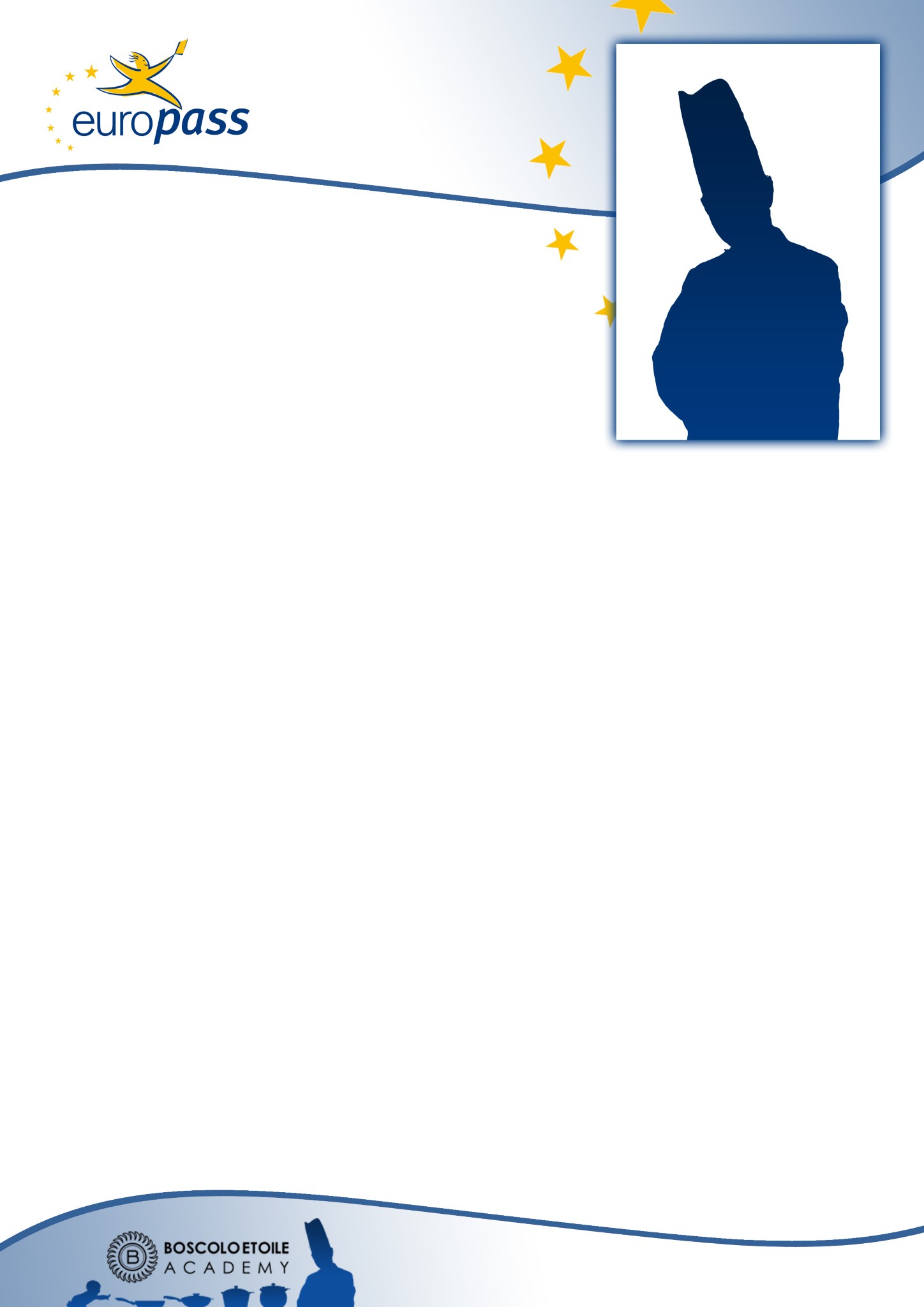 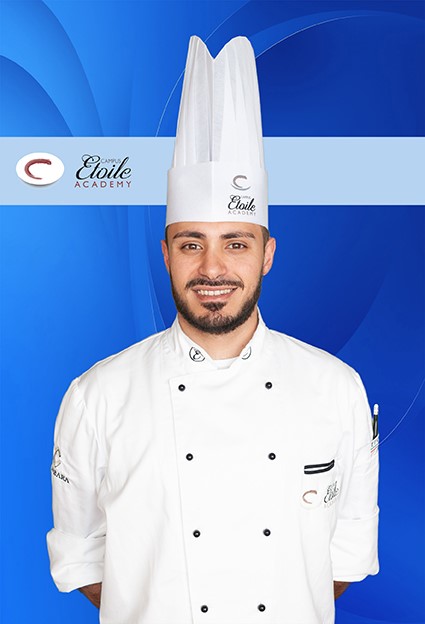 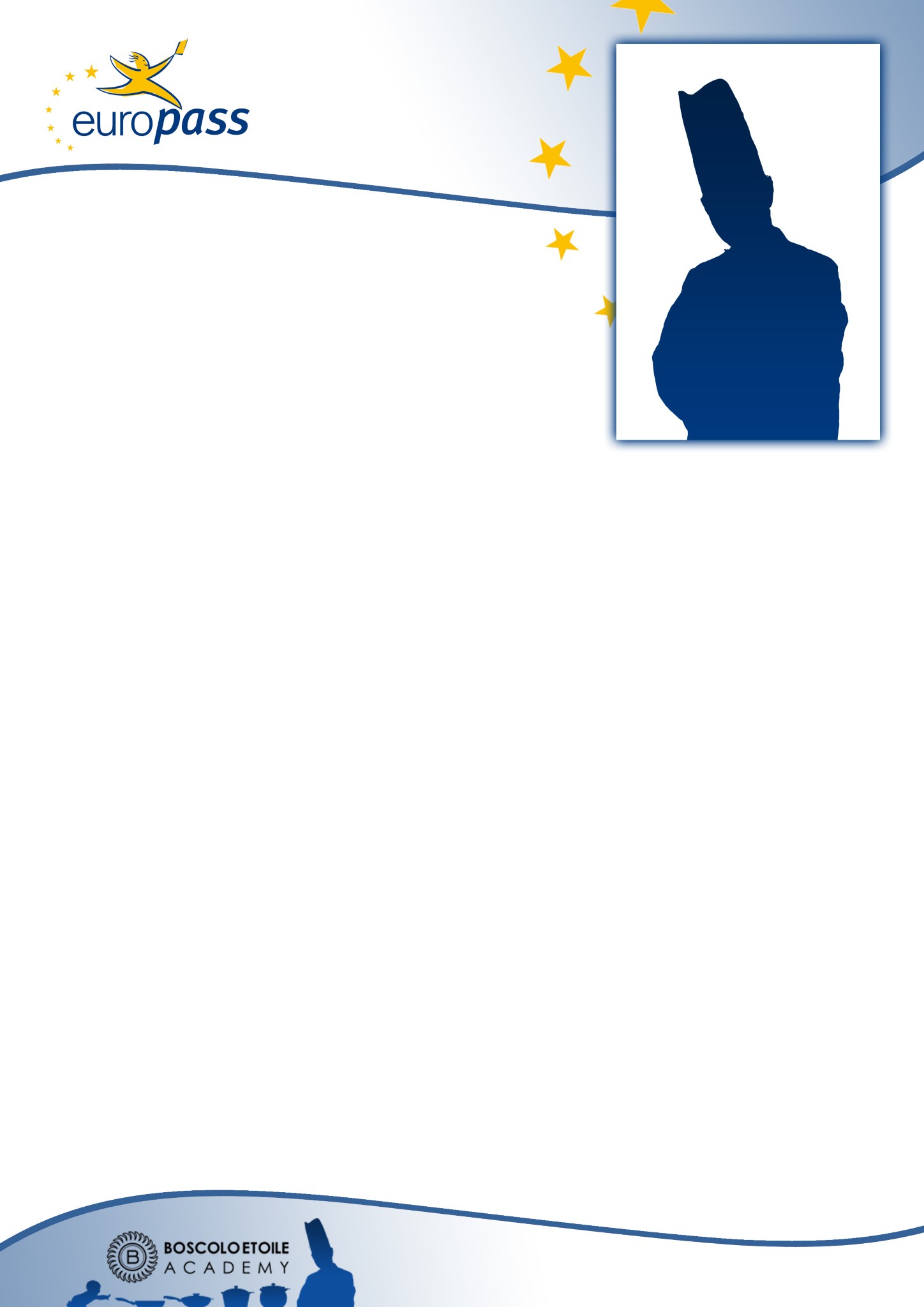 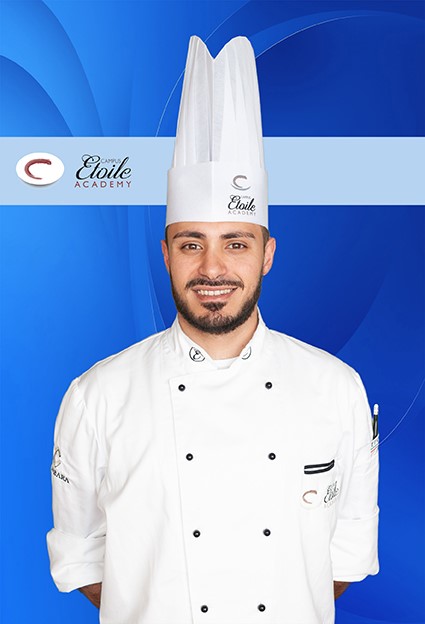  Livello nella classificazione  nazionale: Operatore Dei Servizi Di Ristorazione-Settore Cucina-Attestato di partecipazione al corso di formazione e aggiornamento, HACCP, per addetti alla manipolazione di alimenti riconosciuto dalla regione dell'Umbria  con   D.D. n°54 Del 16/01/08. Aggiornamento nel 2018  -Attestato di partecipazione al corso 'applicazione del DL.gs.626/94 al settore Ristorazione: Rischi e misure di prevenzione. Aggiornamento nel 2018-Attestato di partecipazione al corso 'di primo soccorso'   Aggiornamento nel 2018-Attestato di partecipazione al seminario 'Latte Art e drink a base di espresso'                                                        -Attestato di partecipazione al corso di aggiornamento per barman AIBESCurriculum VitaeAlessandro BaldiniCompetenze ComunicativeAttraverso i vari rapporti di lavoro svolti sino ad oggi ho acquisito la capacità di lavorare in gruppo partecipando in modo attivo a numerosi gruppi di lavoro in cui era necessaria la collaborazione tra figure diverse come ad esempio: -presso l'azienda l'Oasi di Marsciano ero addetto alla preparazioni in padella di secondi piatti e contorni mentre nelle fasi antecedenti al servizio collaboravo con le altre figure per le preparazioni necessarie alla linea di servizio.- negli eventi da me organizzati si svolgono dei briefing, con l'intero staff, al fine di redigere un piano di lavoro che ci permetta di svolgere al meglio il servizioCompetenze OrganizzativeL'attuale esperienza nel gruppo Four Seasons ha cambiato radicalmente il mio profilo lavorativo e personale. Sono riuscito ad ottenere dei grandissimi miglioramenti sia sulla organizzazione, manualità e controllo delle proprie emozioni nelle circostanze di stress. Maturando inoltre, il modo di rapportarmi con l'intera brigata. Ho partecipato a eventi dove ero L'organizzatore della parte culinaria della serata. Nello specifico ho scelto il menù preoccupandomi in seguito nel reperire le materie prime, organizzare un piano di lavoro adeguato al tipo di preparazione. Durante la preparazione riesco a realizzare i miei compiti e controllare il lavoro altrui. Credo che il 50%della riuscita di un servizio sia il lavoro svolto dallo staff della sala, motivo per cui tendo sempre a fare un briefing pre servizio con essi per completare l'organizzazione del piano di lavoro.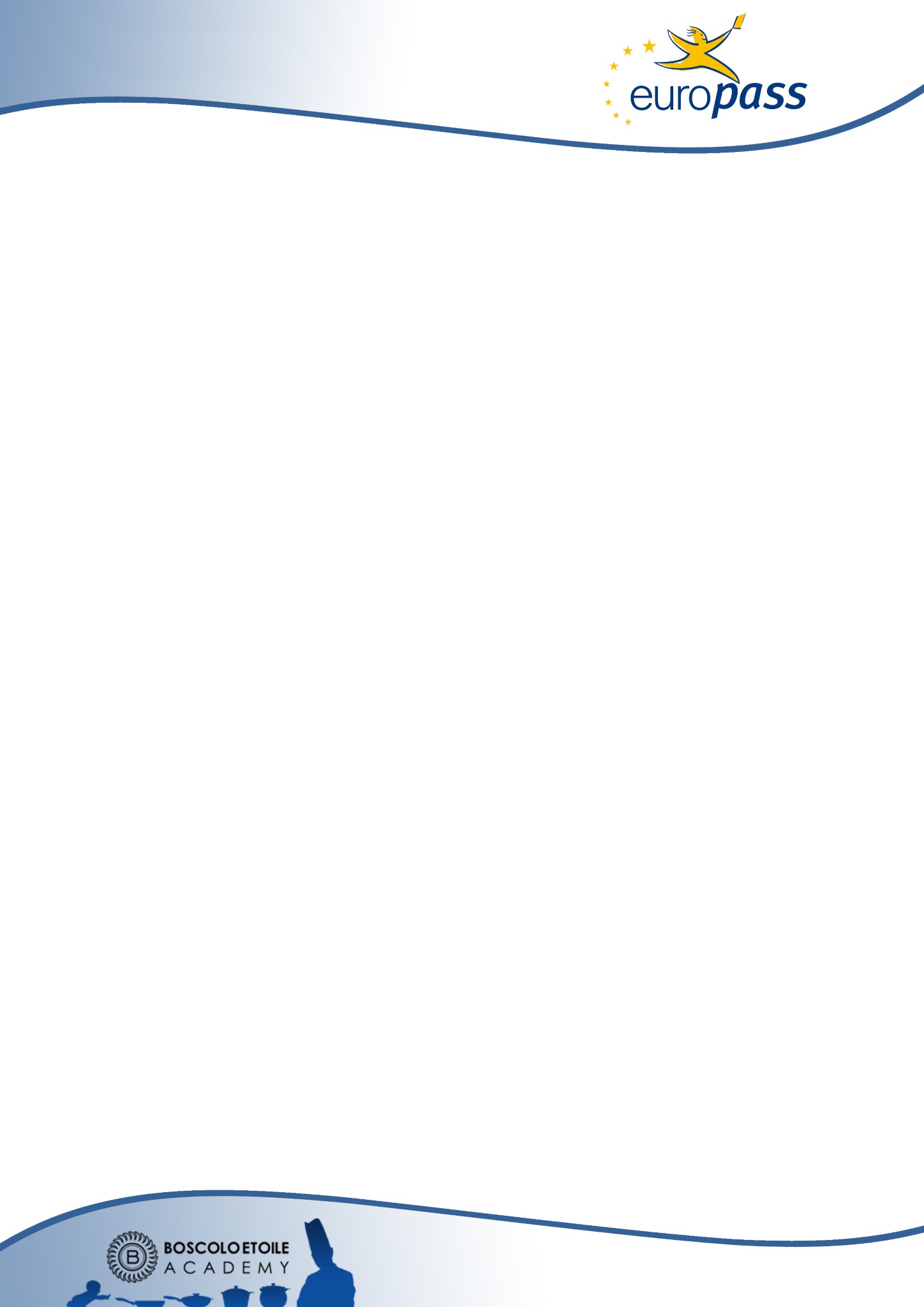 Nella ditta E.F. dove ricoprivo la carica di barista, organizzavo i turni di lavoro e pianificavo le varie preparazioni del gelato.Queste esperienze mi hanno portato all'acquisizione di capacità fondamentali nell' organizzazione del lavoro.Competenze ProfessionaliBuona conoscenza delle varie tecniche di preparazione e conservazione usate in cucina, come il sottovuoto usato sia per la conservazione che per la cottura, i vari tagli di verdure, basi per la  preparazione.Buona conoscenza dei vari macchinari e utensili da cucina.Buona conoscenza della preparazione di vari prodotti di caffetteria e preparazioni di cocktail         Buona conoscenza dei vari macchinari e utensili da bar.Competenze InformaticheBuona padronanza degli strumenti officeEsperienze ProfessionaliDate                                                                Dal 1/12/2021 ad oggi                                                                          Four Season Hotel PragaNome e indirizzo del datore di lavoro        FSHP s.r.o.Veleslavinova 1098, 11000,Praga 1, Repubblica CecaTipo di azienda o settore                              Hotel 5* Lusso Tipo di impiego                                             Chef de PartiePrincipali mansioni e responsabilità           Partita degli antipasti                                                                       Servizio colazioni, preparazione M.E.P. servizio del pranzo e della cena.                                                                       Demi Chef de Partie Dal 1/12/2021 al 30/06/2022Date                                                               Dal 1/06/2021 al 30/09/2021                                                                         San Domenico Palace at Four Season Hotel Taormina                              Nome e indirizzo del datore di lavoro       San Domenico Palace                                                                        Piazza San Domenico De Guzman 5, 98039 Taormina (ME)Tipo di azienda o settore                             Hotel 5* Lusso     Tipo di impiego                                             CuocoPrincipali mansioni e responsabilità           Partita degli antipasti presso il Ristorante Principe di Cerami                                                                        Preparazione M.E.P. servizio del Fine DiningDate                                                                Dal 17/09/2018 al 15/05/2020 Four Season Hotel PragaNome e indirizzo del datore di lavoro         FSHP s.r.o.Veleslavinova 1098,11000,Praga1, Repubblica CecaTipo di azienda o settore                              Hotel 5* Lusso Tipo di impiego                                                     CuocoPrincipali mansioni e responsabilità           Stage(dal 17/09/2018 al31/12/2018 partita dei primi piatti:                                                                         Servizio colazioni, preparazione M.E.P. servizio del pranzo.                                                                        Dal01/01/2019 ( Commie C)                                                                        Partita dei primi piatti: Servizio colazioni, preparazione                                                                                      .                                                                       M.E.P. servizio del pranzo.                                                                        Partita preparazioni: Controllo , stoccaggio della merce.                                                                        Trasformazione di carni e pesce                                                                        Dal 01/10/2019 (Commie B)                                                                                                                                                  Partita dei primi: Servizio colazioni, preparazione M.E.P. servizio del                                                                                                                               .                                                                       pranzo o della  cena                                                                        Partita dei secondi : Servizio colazioni, preparazione M.E.P. servizio del .                                                                       pranzo o della cena. Date                                                               Dal 31/10/2008 al 31/11/2014 organizzavo eventi culinari per organizzazioni                                                                         private e ONLUS  (A.IT.A) Principali mansioni e responsabilità           Creazione menù, redazione del piano di lavoro e lavorazioneDate                                                                  Dal 05/05/2017 al 01/10/2017lavoro dipendente presso Coco's ristoranteNome e indirizzo del datore di lavoro           BEAC SRL,via di Porto di Clementino n°34,TarquiniaTipo di azienda o settore                                RistoranteTipo di impiego                                                CuocoPrincipali mansioni e responsabilità              CommieDate                                                                   Dal 20/04/2016 al 03/10/2016 lavoro dipendente presso Coco's ristoranteNome e indirizzo del datore di lavoro            BEAC SRL,via di Porto di Clementino n°34,TarquiniaTipo di azienda o settore                                 RistoranteTipo di impiego                                                 CuocoPrincipali mansioni e responsabilità               Commie Date                                                            Dal 04/08/2006 al 15/04/2016 lavoro dipendente presso Toppetti & Stafissi S.R.L. Nome e indirizzo del datore di lavoro:    Toppetti & Stafissi SRL,via Centrale Umbra n°34, Collestrada Tipo di azienda o settore:                          Bar Tabacchi Tipo di impiego:                                          Operaio  Principali mansioni e responsabilità:        Barista Date                                                                 Dal 07/07/2005 al31/05/2006 lavoro presso E.F.S.R.L. Nome e indirizzo del datore di lavoro          E.F.S.R.L.,via Val di Rocco n°56, Ponte Felcino Tipo di azienda o settore                               Bar Gelateria Tipo di impiego                                                Operaio Principali mansioni e responsabilità                Barista Date                                                                Dal 01/06/2004 al 31/07/2004 lavoro dipendente presso hotel Olivera Inn Nome e indirizzo del datore di lavoro             Hotel Olivera Inn, via San Cristoforo,Ospedalicchio Tipo di azienda o settore                                Settore ricettivo-turistico e della ristorazione Tipo di impiego                                               Operaio Principali mansioni e responsabilità               CuocoDate                                                                Dal 01/10/2003 al 31/04/2004 stage presso hotel  BEST WESTERN Hotel UniversoNome e indirizzo del datore di lavoro               BEST WESTERN Hotel Universo ,via Principe Amedeo, 5/B, 00185RomaTipo di azienda o settore                                  Settore ricettivo-turistico e della ristorazioneTipo di impiego                                                 StagistaPrincipali mansioni e responsabilità                 CuocoDate                                                                   Dal15/06/2003 al 31/08/2003 lavoro dipendente presso Eurogestioni s.n.c.Nome e indirizzo del datore di lavoro                Oasi ristorante, via Marcurischio n°1,MarscianoTipo di azienda o settore                                   RistoranteTipo di impiego                                                  OperaioPrincipali mansioni e responsabilità                  CuocoDate                                                                    Dal15/06/2002 al 31/08/2002 lavoro dipendente presso Eurogestioni s.n.c.Nome e indirizzo del datore di lavoro                 Oasi ristorante, via Marcurischio n°1,MarscianoTipo di azienda o settore                                    RistoranteTipo di impiego                                                   Operaio Principali mansioni e responsabilità                   CuocoDate                                                                    Dal17/05/2002 al 30/05/2002 stage presso Eurogestioni s.n.c.             Nome e indirizzo del datore di lavoro                 Oasi ristorante, via Marcurischio n°1,MarscianoTipo di azienda o settore                               RistoranteTipo di impiego                                                   StagistaPrincipali mansioni e responsabilità                   CuocoDate                                                                     Dal 01/10/2001 al 31/10/2001 stage presso Arco HotelNome e indirizzo del datore di lavoro                 Hotel Arco,piazza Carlo Marx 06055 MarscianoTipo di azienda o settore                                    Settore ricettivo-turistico e della ristorazioneTipo di impiego                                                   StagistaPrincipali mansioni e responsabilità                   Cuoco-Cameriere-Receptionist